Guía N°4 Agosto Artes Visuales 1ro Medio:Arquitectura (Retroalimentación)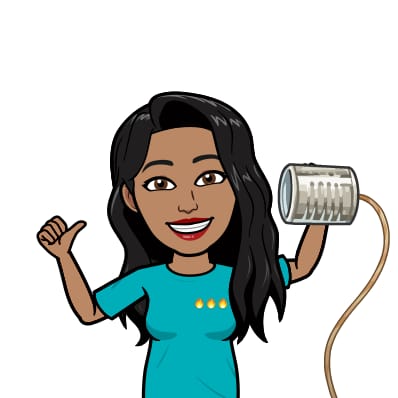 https://youtu.be/tjeDZtS1MTw Si tienes dudas y/o preguntas escríbeme a arozas@sanfernandocollege.cl contesto los correos de lunes a viernes de 15:00 a 18:00 hrs. Recuerda SIEMPRE especificar tu nombre, apellido y curso junto a tu pregunta.NombreNombreNombreCursoFechaFecha1ro medio D E FSemana lunes 24 al viernes 28 de agosto de 2020Semana lunes 24 al viernes 28 de agosto de 2020ContenidosObjetivos de AprendizajesHabilidadesArquitectura clásicaOA 1Crear proyectos visuales con diversos propósitos, basados en la apreciación y reflexión acerca de la arquitectura, los espacios y el diseño urbano, en diferentes medios y contextosExpresar y crear visualmente